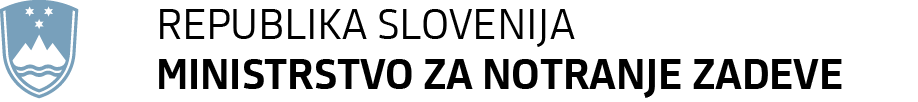 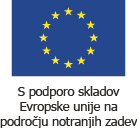 PRILOGA 6Uveljavljanje stroškov dela na podlagi standardizirane urne postavke za delo - obrazložitevKončni upravičenci, izbrani na podlagi javnih razpisov, so osebe zasebnega prava (npr. nevladne organizacije ali druge organizacije, ki izvajajo projekte v skladu z načelom nepridobitnosti) in skladno z razpisnimi pogoji lahko stroške dela uveljavljajo na podlagi standardizirane urne postavke za delo.Višina standardizirane urne postavke za delo je določena v obliki pavšalnih stroškov - strošek na enoto, katere višino določi odgovorni organ. Postavka zajema vse stroške dela, kot so:plača z vsemi pripadajočimi davki in prispevki delojemalca in delodajalca, prehrana med delom in prevoz na delo in z dela, nadomestila plače v skladu z veljavno zakonodajo.Stroški dela zaposlenih na projektu so upravičeni na podlagi ustrezne pravne podlage in glede na dejansko opravljene ure na projektu.Upravičene so tudi odsotnosti, kot so dopusti, prazniki in boleznine do 30 dni. Ure za tovrstno odsotnost se vnašajo v časovnice, glede na odstotek dela na projektu, ki je določen v pravni podlagi, ki ureja zaposlitveno razmerje (pogodba o zaposlitvi, aneks ali sklep za delo na projektu), npr. 8 h za 100 % delo na projektu oziroma 5,60 h za 70 % delo na projektu. Ko pravna podlaga tega odstotka ne določa, se le-ta izračuna glede na odstotek dela na projektu v posameznem mesecu glede na vse opravljene ure posameznika. Če vnaprej določen % dela na projektu, določen s pravno podlago o zaposlitvi, v posameznem mesecu ni dosežen – glede na mesečno časovnico, se pri obračunu ur upošteva dejanske ure iz časovnice (do največ % določenega v pravni podlagi), % za odsotnosti v posameznem mesecu pa se izračuna na podlagi % dela na projektu v pripadajočem mesecu.Stroški regresa so upravičeni. Pri obračunu in izplačilu regresa je potrebno upoštevati določila Zakona o delovnih razmerjih (ZDR-1). Uveljavljajo se za čas trajanja zaposlitve na projektu, po izplačilu celotnega zneska in glede na odstotek dela na projektu oz. odstotek dela na projektu v posameznem mesecu. Dokazila:Dokazila o zaposlitvi:pogodba o zaposlitvi, ki dokazuje obstoj in vrsto delovnega razmerja (polovični delovni čas, polni delovni čas, ipd.) oziroma v primeru novih zaposlitev tudi delež dela na projektu in naloge v okviru le-te,aneks ali sklep za dodelitev na projekt, ki določa delež dela na projektu in naloge v okviru le-te.Dokazila o opravljenem delu:mesečna časovnica, ki jo predpiše odgovorni organ (Priloga 1),obračunski list stroškov dela, ki ga predpiše odgovorni organ (iz aplikacije MIGRA II –Priloga 2).3)  Dokazila o regresu:obračunski list stroškov dela, ki ga predpiše odgovorni organ (iz aplikacije MIGRA II –Priloga 2) - za obračun regresa na mesečni ravni, dokazilo (sklep) o višini celotnega regresa,dokazilo o izplačilu celotnega regresa (izpis iz TRR),dokazilo o plačilu davkov in prispevkov.